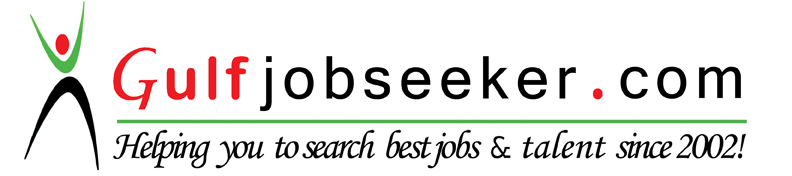 Contact HR Consultant for CV No: 340160E-mail: response@gulfjobseekers.comWebsite: http://www.gulfjobseeker.com/employer/cvdatabasepaid.php Job Categories: Desktop Publishing | Designer | Print Layout language skills :English, Nepali, Hindiinterested activities :Film Making, Designing, Travelling, Photography, Playing Football, Adventure ActivitiesIslington College, Kamal Pokhari, KathmanduAcademic QualificationWork experienceBSc. In Multimedia Technologies (2012/2013)
(Under London Metropolitan University) Islington College Kamal Pokhari, KathmanduInternational Advance Diploma in Digital Media Technology (2011) (Under NCC Education Board) Informatics College Kamal Pokhari, KathmanduInternational Diploma in Information Technology & Communication (2010) (Under NCC Education Board) Informatics College Kamal Pokhari, KathmanduIntermediate (+2) in Management (2008)(Under HSEB Board) COBASS College Biratnagar, NepalSchool Leaving Certificate (SLC) (2006)(Under HMG Board) Inaruwa English Boarding School Inaruwa, SunsariGraphic Designer cum Admin Assistant (Aug 2015 - Present)Esara Nepal Pvt. Ltd.Chabahil, KathmanduGraphic Designer (June 2015 - Present)Intervision Marketing & Advertisement Jawalakhel, KathmanduMagazine Layout Designer (Feb. 2013 – Apr. 2015)Divyansh Media Pvt. Ltd.(Food & Wine) Town Planning, Samakhusi, KathmanduMarketing Officer (Aug. 2012 – Feb. 2013)Sigma Education Academy & Consultancy Kamal Pokhari, KathmanduGraphic Designer (May 2011 – Nov. 2011) Eval Technologies Pvt. Ltd. Tinkune, Kathmandu